matemáticaO valor de um algarismo em um número depende da posição que ele ocupa nesse número. Complete as lacunas abaixo com o valor dos algarismos em cada número. 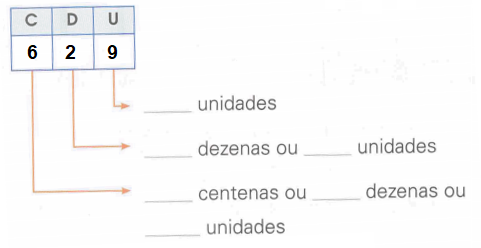 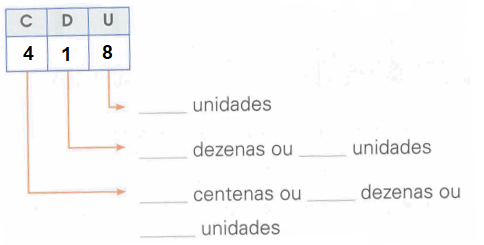 Escreva o valor do algarismo 7 em cada um dos números.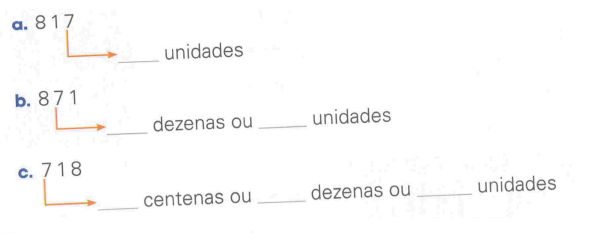 Observe o número escrito na ficha e responda às questões.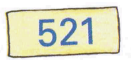 O algarismo 2 representa quantas unidades?_______________________________________________________________O algarismo 5 representa quantas dezenas?______________________________________________________________Escreva o número por extenso.______________________________________________________________________________________________________________________________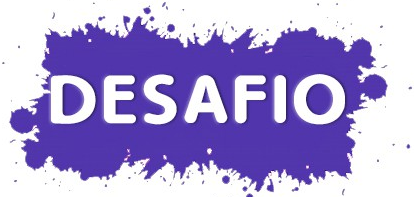 Pensei em um número.Um dos algarismos é 0.É maior que 1 e menor que 1 centena.É o triplo de 26 mais uma dúzia.O número que pensei é __________.